.32 count intro (16 Sec)Sec 1: [1-8] Rock / Recover, 1/4 Turn R, Side, Roll Back On To Heels, Cross, 2x Roll Back On To HeelsSec 2:	[9-16]	Sailor Step, Sailor 1/4 Turn R, 1/2 Pivot L, Full Turn LSec 3: 	[17-24]	Stomp, Heel Twists, Stomp, Heel Twists, Back Toe Touch, 1/2 Unwind L, 1/4 Pivot LSec 4: 	[25-32]	Cross, 1/4 Turn R, Back, Back Rock / Recover, 2x Kick Ball Step FwdSec 5:	[33-40]	Heel Switches R-L, Point, Hitch, Cross, 1/2 unwind, Lock Step FwdRepeat Steps 33-40 Here WALL 6 after 40 count (Facing 9 o’clock) after the steps 33-40 start again with sec 6Sec 6: 	[41-48]	Heel Dig, Body Flex, Walks Fwd R-L, Heel Dig, Body Flex, 1/4 Turn L, Out, OutSec 7: 	[49-56]	Rock / Recover, Ball Side, Hitch, Cross, 1/4 Turn R, Back, 1/4 Turn R, Side, TouchSec 8:	[57-64]	Side Rock / Recover, Together, Point, Cross, 1/4 Turn R, Back (pushing hips), Replace, 1/4 Turn R, Big Side Step, TouchStart Again, Enjoy!Contact: smoothdancer79@hotmail.comFreaky Rain 2011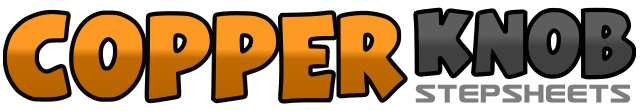 .......Count:64Wall:4Level:Intermediate Funky.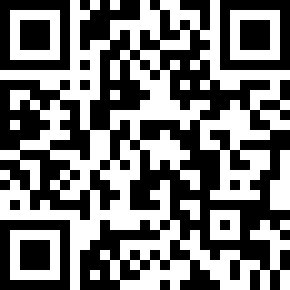 Choreographer:Sebastiaan Holtland (NL) - June 2011Sebastiaan Holtland (NL) - June 2011Sebastiaan Holtland (NL) - June 2011Sebastiaan Holtland (NL) - June 2011Sebastiaan Holtland (NL) - June 2011.Music:Rain Over Me (feat. Marc Anthony) - Pitbull : (New Single 2011)Rain Over Me (feat. Marc Anthony) - Pitbull : (New Single 2011)Rain Over Me (feat. Marc Anthony) - Pitbull : (New Single 2011)Rain Over Me (feat. Marc Anthony) - Pitbull : (New Single 2011)Rain Over Me (feat. Marc Anthony) - Pitbull : (New Single 2011)........1-2Rock Rf forward, recover on Lf3&4Turn 1/4 right (3) step Rf to the right, roll back on to the heels pushing bottom back, recover on both feet take weight onto Lf (Lift Toes Up)5-6Cross Rf over Lf, step Lf to the left take weight onto both feet&7&8Roll back on to the heels pushing bottom back, recover on both feet, roll back on to the heels pushing bottom back, recover on both feet take weight onto Lf (Lift Toes Up) (3:00)1&2Step Rf behind Lf, step Lf to the left, step Rf to the right weight onto Rf (3:00)3&4Step Lf behind Rf, turn 1/4 right (6) step Rf forward, step Lf forward weight onto Lf5-6Step Rf forward, turn 1/2 left (12) take weight onto Lf7-8Turn 1/2 left (6) step back on Rf, turn 1/2 left (12) step forward on Lf weight onto Lf (Full Turn L)1&2Stomp forward on Rf, twist both heels right, Twist both heels back to centre (weight on right)3&4Stomp forward on Lf, twist both heels left. Twist both heels back to centre (weight on right)5-6Touch L toe back, unwind 1/2 left (6) take weight onto Lf7-8Step Rf forward, turn 1/4 left (3) take weight onto Lf1-2Cross Rf over Lf, turn 1/4 right (6) step Lf back weight onto Lf3-4Rock Rf back, recover on Lf5&6Kick Rf forward, step Rf back in place on ball, step Lf forward7&8Kick Rf forward, step Rf back in place on ball, step Lf forward (6:00)1&2&Touch R heel diagonal forward, step Rf back to centre, touch L heel diagonal forward, step Lf back to centre3-4Point Rf out to the right, hitch R knee up (flex body fwd and spreading both arms out: Like batman)5-6Cross Rf over Lf, unwind 1/2 left (12) take weight onto Rf7&8Step Lf forward, lock Rf behind Lf, step Lf forward weight onto Lf (12:00)1-2Push R heel forward (Toe up), flex your body small forward (head facing to floor)3-4Coming up stepping Rf forward, stepping Lf forward (walks fwd R-L)5-6Push R heel forward (Toe up), flex your body small forward (head facing to floor)7-8Coming up turn 1/4 left (9) step Rf out to the right, step Lf out to the left take weight onto Lf1-2Rock Rf forward, recover on Lf (9:00)&3-4Step Rf next to Lf on ball, step Lf to the left, hitch R knee up5-6Cross Rf over Lf, turn 1/4 right (12) step Lf back weight onto Lf7-8Turn 1/4 right (3) step Rf to the right, touch Lf next to Rf weight onto Rf1-2Rock Lf to the left, recover on Rf (3:00)&3-4Step Lf next to Rf, point Rf out to right, cross Rf over Lf5-6Turn 1/4 right (6) step back on Lf (pushing hips back), replace on Rf7-8Turn 1/4 right (9) step Lf big to the left, touch Rf next to Lf holding weight onto Lf (9:00)